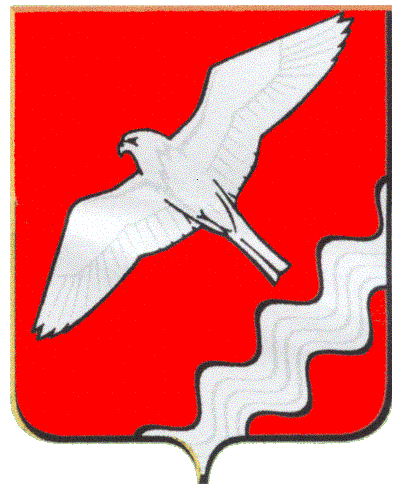 ДУМА МУНИЦИПАЛЬНОГО ОБРАЗОВАНИЯКРАСНОУФИМСКИЙ ОКРУГТРИДЦАТЬ ПЯТОЕ ЗАСЕДАНИЕ ШЕСТОГО СОЗЫВАРЕШЕНИЕот 24 сентября 2020г. № 243г. КрасноуфимскВ соответствии с Федеральным законом от 23.11.1995 N 174-ФЗ "Об экологической экспертизе", Федеральным законом от 10.01.2002 N 7-ФЗ "Об охране окружающей среды", Федеральным законом от 06.10.2003 N 131-ФЗ "Об общих принципах организации местного самоуправления в Российской Федерации", Приказом Госкомэкологии Российской Федерации от 16.05.2000 N 372 "Об утверждении Положения об оценке воздействия намечаемой хозяйственной и иной деятельности на окружающую среду в Российской Федерации" и на основании Апелляционного определения Второго апелляционного суда общей юрисдикции от 11.12.2019г., руководствуясь ст. 22 Устава муниципального образования Красноуфимский округ, Дума МО Красноуфимский округ РЕШИЛА:1. Внести в Положение о порядке проведения на территории муниципального образования Красноуфимский округ общественных обсуждений по вопросам оценки воздействия на окружающую среду намечаемой хозяйственной и иной деятельности, которая подлежит экологической экспертизе, утвержденное решением Думы МО Красноуфимский округ от 20.02.2019г. №114 следующие изменения:1.1. пункт 7 Положения изложить в следующей редакции:«7. Участниками общественных обсуждений могут являться жители муниципального образования Красноуфимский округ, юридические лица, общественные организации (объединения), расположенные и зарегистрированные на территории муниципального образования Красноуфимский округ, а также иные заинтересованные лица.»;1.2. пункт 27 Положения изложить в следующей редакции:«27. Участие в опросе принимают представители различных социальных групп населения и организаций, а также иные заинтересованные лица. Опрашиваемый должен являться жителем муниципального образования Красноуфимский округ и на момент проведения опроса дееспособным.При проведении общественных слушаний в форме опроса заказчиком осуществляется регистрация их участников в журнале регистрации участников общественных обсуждений.».2. Опубликовать настоящее Решение в газете "Вперед" и разместить его на официальном сайте муниципального образования Красноуфимский округ.3. Настоящее Решение вступает в силу со дня его официального опубликования. 4. Контроль за выполнением данного решения возложить на постоянную депутатскую комиссию по местному самоуправлению и правовому регулированию (Кузнецова Л.В.).Председатель ДумыМуниципального образованияКрасноуфимский округ	               М.В. БормотоваГлава Муниципального образованияКрасноуфимский округ                                                                   О.В. РяписовО внесении изменений в Положение о порядке проведения на территории муниципального образования Красноуфимский округ общественных обсуждений по вопросам оценки воздействия на окружающую среду намечаемой хозяйственной и иной деятельности, которая подлежит экологической экспертизе, утвержденного решением Думы МО Красноуфимский округ от 20.02.2019 №114